Using data for Tower Hamlets: Change over timeStatistics and graphs available on the website Vision of Britain. This site has collated census and historical maps going back to 1840s. Most recent data is approx. 2000. These examples for Tower Hamlets district are at http://www.visionofbritain.org.uk/unit/10057346 http://www.visionofbritain.org.uk/unit/10057346Total population. 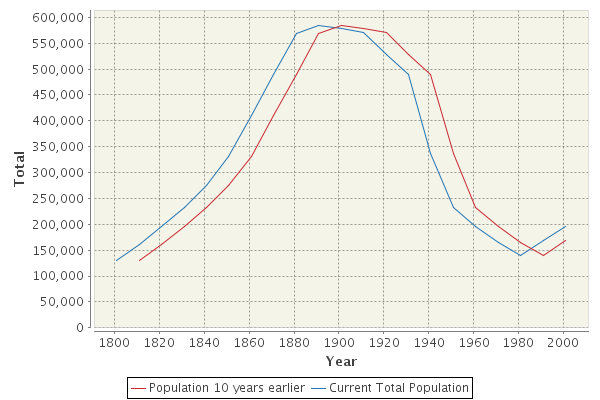 % male population in social economic class 4 & 5  (Semi -skilled and unskilled manual labour) 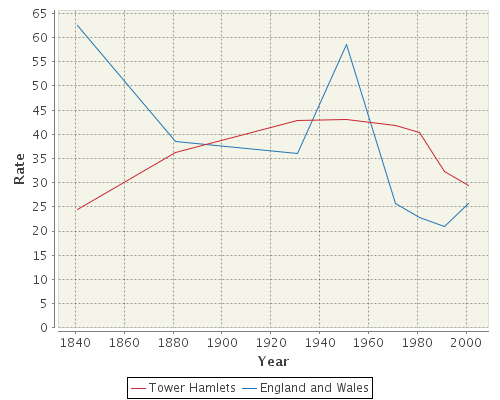 % of total working population employed in manufacturing industry 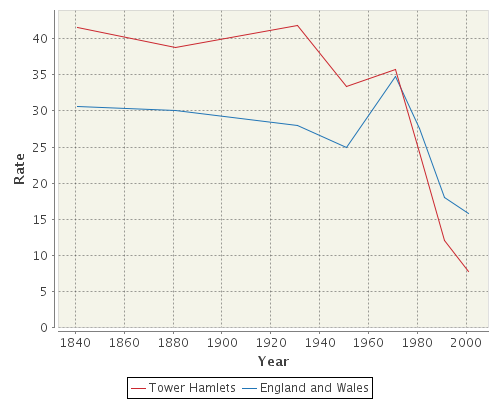 % Male unemployment 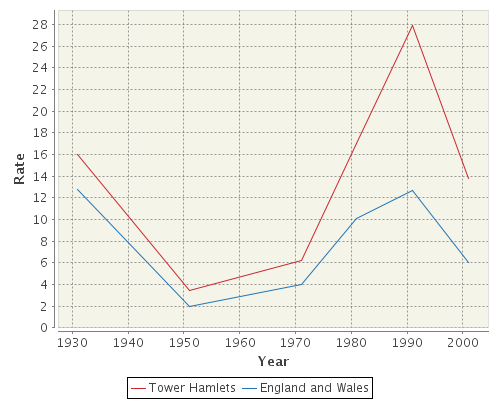 % of adult population with a degree level qualification 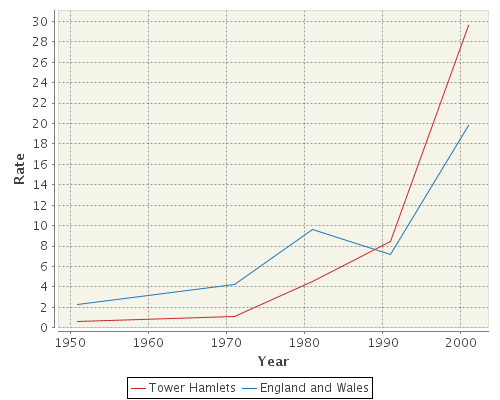 